Reimbursement Form for Medical Expenses of KMUTT Staff/Employees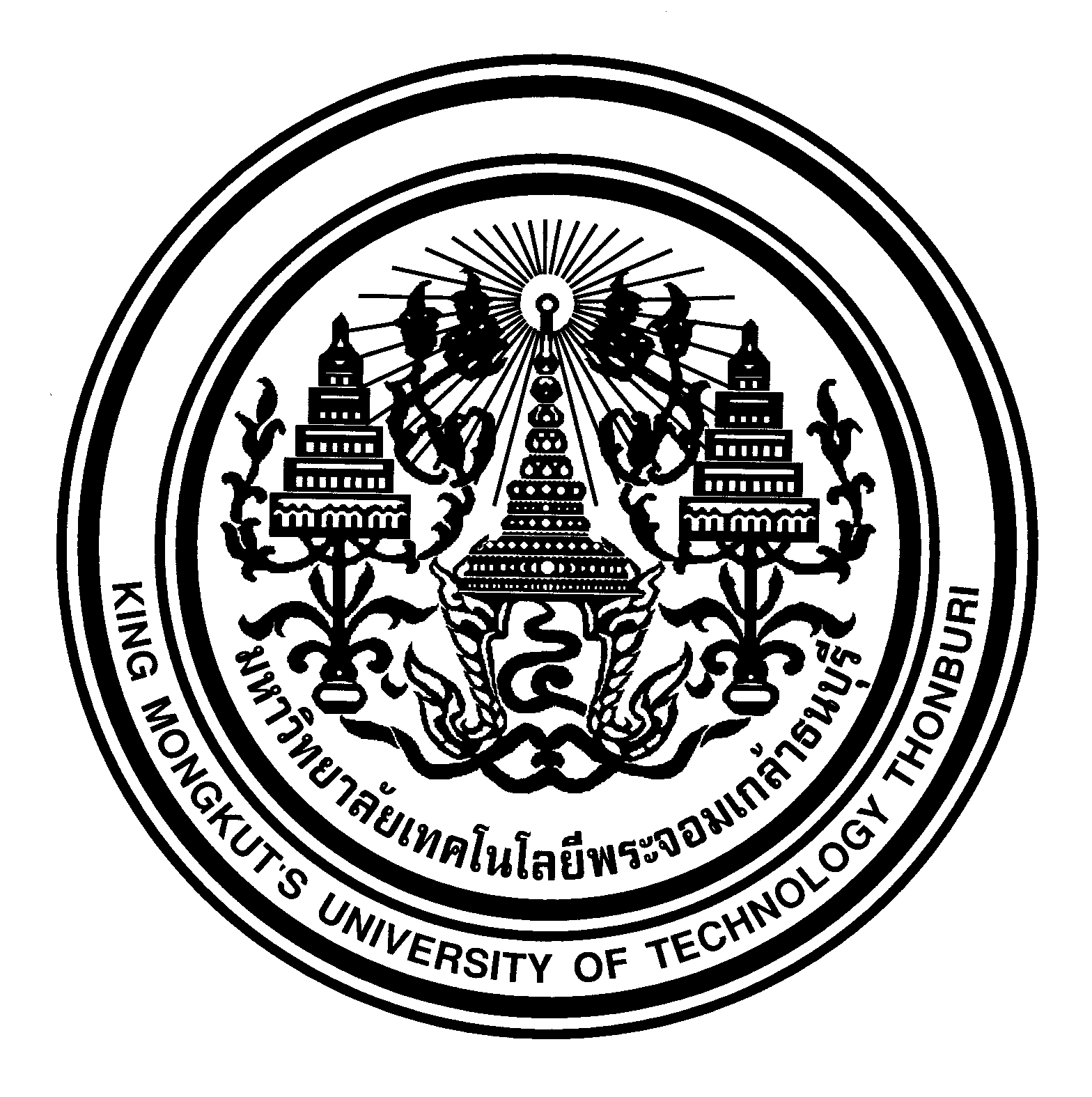 Please mark  in the  and fill out the necessary details.1. I………………............….........……………………. Staff     Employee of KMUTT working for ……….......................…………. in the position of……..................….....…………* Starting date of employment as KMUTT staff/employee……………....................…………………….2. would like to reimburse the medical expenses of   	 me	 my father named………………………….............................……………..             my mother named…………................................................………………………	 my spouse named……………............................….………………………            my child named……………................................................………….….…………	 my child named………….........................………… date of birth................................... being the ….. child (of the father)  being the …. child (of the mother)	 being a minor    being an incompetent child or quasi-incompetent child	 being under my custody because of divorce or non-registered marriage or death of the husband	 being under my custody because of separation but not legally divorced yet	      (In case of the replacement of the deceased child) replacement of the ………. child named……………………..............................................................………….	      Date of birth……………………………………………… date of death……………………………………………………………..	     Cause of illness………………................………………… Name of the hospital…….....................................………………….  Public hospital  Private hospital	     From the date of ……………................................................………..……….………….. to the date of……….......................................................................……………..…………………..	   Total medical expenses……………… Baht (……................................................................................…………………………..) according to the attached ……… receipts1. I………………............….........……………………. Staff     Employee of KMUTT working for ……….......................…………. in the position of……..................….....…………* Starting date of employment as KMUTT staff/employee……………....................…………………….2. would like to reimburse the medical expenses of   	 me	 my father named………………………….............................……………..             my mother named…………................................................………………………	 my spouse named……………............................….………………………            my child named……………................................................………….….…………	 my child named………….........................………… date of birth................................... being the ….. child (of the father)  being the …. child (of the mother)	 being a minor    being an incompetent child or quasi-incompetent child	 being under my custody because of divorce or non-registered marriage or death of the husband	 being under my custody because of separation but not legally divorced yet	      (In case of the replacement of the deceased child) replacement of the ………. child named……………………..............................................................………….	      Date of birth……………………………………………… date of death……………………………………………………………..	     Cause of illness………………................………………… Name of the hospital…….....................................………………….  Public hospital  Private hospital	     From the date of ……………................................................………..……….………….. to the date of……….......................................................................……………..…………………..	   Total medical expenses……………… Baht (……................................................................................…………………………..) according to the attached ……… receipts3. I am entitled to reimburse the medical expenses in accordance with KMUTT regulations on medical expense benefits    At the amount of…………………………………. Baht (………………………………….....................................................................................................................……………………………)   (1) I                     am not entitled to receive any medical expenses from state-owned enterprise or public agencies or local                                              administrative organization or other non-public agencies.    (2) My spouse     is not a government officer or permanent employee     is a government officer or permanent employee                                                                                                                                           Position………….............…………. Affiliation……….....................................……….                                           is a staff or an employee of a government agency or local administrative organization                                                                                                                            Position……………...........………. Affiliation……......................................………….                                                                          is a staff or an employee of a state-owned enterprise   (3) My………             is not entitled to receive any medical expenses from state-owned enterprise or public agencies or local                                 administrative organization or other non-public agencies.                                            is entitled to receive medical expenses but the entitlement is inferior.   (4) I                               had received the previous medical treatment from a private hospital not over 15 days prior to the present                                           treatment at a private hospital from the date of………………................….. to the date of…….........................…………. total………………………. days.                                           (5) My…………         had received the previous medical treatment from a private hospital not over 15 days prior to the present                                 treatment at a private hospital from the date of…………………………….. to the date of………............……………….. total……………...………. days.                                and had reimbursed the medical expenses from KMUTT at the amount of…………………..........................................................................…… Baht.                                                (excluding room, meal, artificial organ, and repair of artificial organ and medical treatment equipment)                                                                                              Signature………………………........................………………………                                                                                                                 Date……………………...............………………………………3. I am entitled to reimburse the medical expenses in accordance with KMUTT regulations on medical expense benefits    At the amount of…………………………………. Baht (………………………………….....................................................................................................................……………………………)   (1) I                     am not entitled to receive any medical expenses from state-owned enterprise or public agencies or local                                              administrative organization or other non-public agencies.    (2) My spouse     is not a government officer or permanent employee     is a government officer or permanent employee                                                                                                                                           Position………….............…………. Affiliation……….....................................……….                                           is a staff or an employee of a government agency or local administrative organization                                                                                                                            Position……………...........………. Affiliation……......................................………….                                                                          is a staff or an employee of a state-owned enterprise   (3) My………             is not entitled to receive any medical expenses from state-owned enterprise or public agencies or local                                 administrative organization or other non-public agencies.                                            is entitled to receive medical expenses but the entitlement is inferior.   (4) I                               had received the previous medical treatment from a private hospital not over 15 days prior to the present                                           treatment at a private hospital from the date of………………................….. to the date of…….........................…………. total………………………. days.                                           (5) My…………         had received the previous medical treatment from a private hospital not over 15 days prior to the present                                 treatment at a private hospital from the date of…………………………….. to the date of………............……………….. total……………...………. days.                                and had reimbursed the medical expenses from KMUTT at the amount of…………………..........................................................................…… Baht.                                                (excluding room, meal, artificial organ, and repair of artificial organ and medical treatment equipment)                                                                                              Signature………………………........................………………………                                                                                                                 Date……………………...............………………………………4. Superior’s confirmation     To President             I…………………..............................................……………………………………………Position…………..............................................………………………………….…………………hereby confirm that the applicant is entitled to medical expense reimbursement for the indicated amount.Signature………………………………….............………………..                      (…………………………………………………………..)      Date……………………….........….…………………………5. ApprovalReimbursement approved………………………………………For the PresidentDate………………………….…………………………6. Payment6.1 Transferred to the account of KMUTT Savings and Credit Cooperative of the applicant according to For Kor Khor. 30.No……………………/25………………………Date………………………………………….6.2 Transferred to the salary account of the applicant according to     Form Kor Khor. 30/1For the month of…………../25………………..Date…………………………..…………..